AUTORIDAD PARA EL MANEJO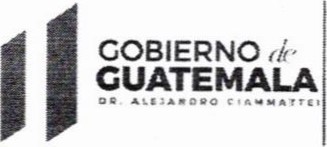 SUSTENTABLE DE LA CUENCAyDEL LAGO DE AMATITLÀNOficio No. 11-2022-INTERNO-UDAI-AMSAKm. 22 Ruta al Pacífico, Villa Nueva, 03 de marzo de 2022Señora Verónica GarcíaIJnidad Acceso a la información PublicaAutoridad Para el Manejo Sustentable de la Cuenca y del Lago deAmatitlán -AMSA-PresenteRespetable Señora García:Respetuosamente me dirijo a usted, con el objeto de informarle de la Información Pública concerniente a esta Unidad de Auditoría Interna.Durante el mes de febrero 2022 se generó el Código de Auditoría Interna (CAI-OOOOI) en el sistema SAG UDAI WEB, por lo que la Auditoría se encuentra en ejecución, según el Plan Anual de Auditoria PAA-.Deferentemente,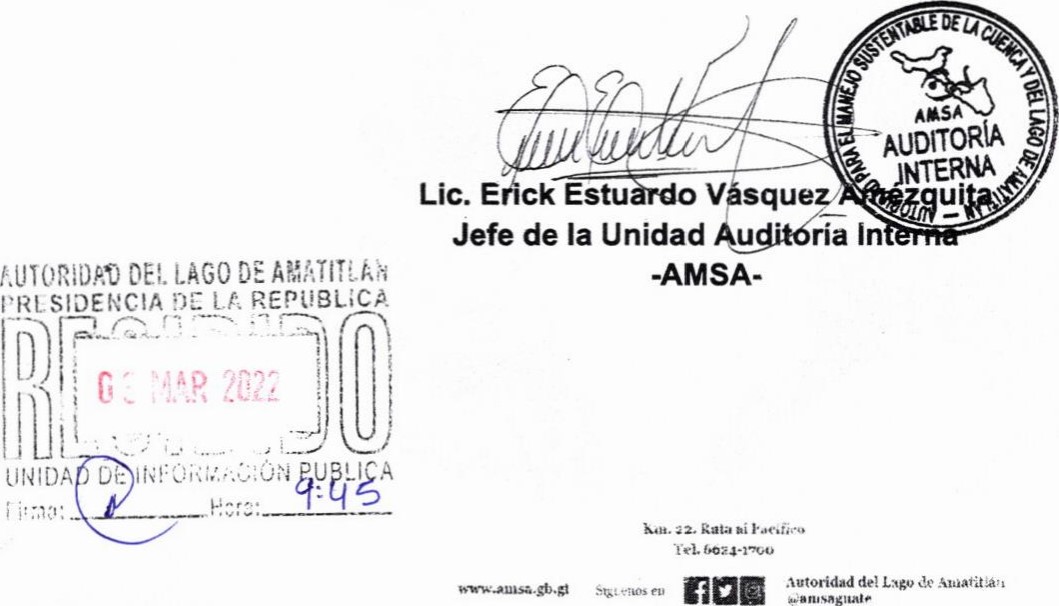 DIRECCIÓN DE AUDITORÍA INTERNAAUTORIDAD PARA EL MANEJO SUSTENTABLE DE LA CUENCA Y DEL LAGO DE AMATITLÁNNOMBRAMIENTO DE OPERATIVA No. NAI-I -2022CAI: 00001Guatemala, 28 de Enero de 2022Equipo de AuditoríaErick Estuardo Vasquez Amezquita ( Auditor, Coordinador, Supervisor )Rudy Rolando Hernandez Juarez ( Auditor, Asistente )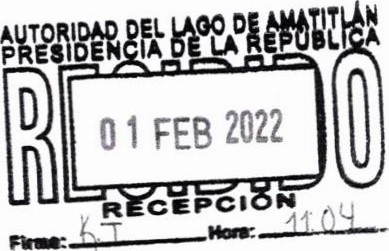 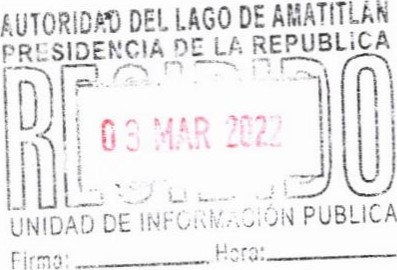 En cumplimiento al Acuerdo número A-070-2021, de fecha 08 de noviembre de 2021, emitido por el Contralor General de Cuentas, artículo 1 y 2 y en cumplimiento a las funciones de Auditoría Interna. Esta dirección lo(s) designa para que se constituya(n) en la (el) ENCARGADA DE BODEGA; para que practiquen auditoría de Operativa por el período comprendido del 01 de Enero al 31 de Diciembre de 2021.Esta auditoría debe: VERIFICAR QUE SE REGISTREN OPORTUNAMENTE LAS OPERECIONES Y MOVIMIENTOS EN SUS RESPECTIVAS HOJAS MÓVILES Y FORMA 1-HEl riesgo identificado que dio origen al nombramiento es: TODOS LOS INSUMOS SON REGISTRADOS EN HOJAS MOVILES AUTORIZADAS POR LA CONTRALORÍA GENERAL DECUENTAS Y CONSTANCIA DE INGRESO AL ALMACEN FORM 1 -HLos 	de trabajo e informe, emitiendo la e presentarse el 31 /03/2022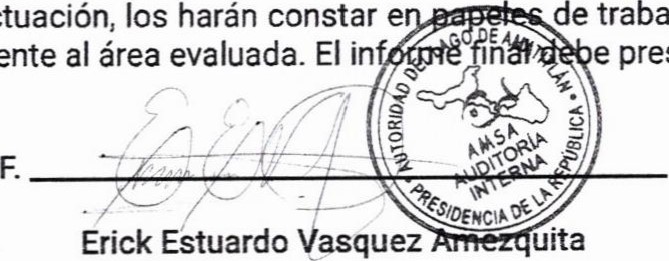 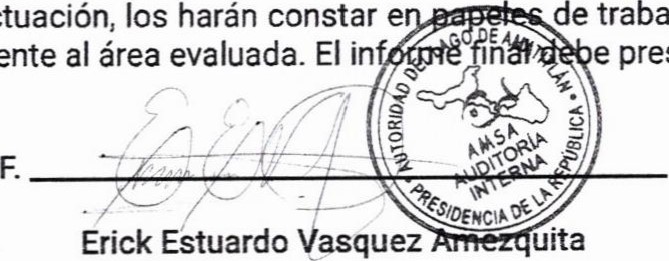 